Parent’s Name: ______________________________________	Date: _________________________________W# (Required): _______________________ Wildcat Email (Required): _________________________________Address:___________________________________________________________________________________                       Street	City	State	Zip CodePhone(Required): ________________________________ Alternate Phone: _____________________________
	Check the Semester you will be attending:         Fall 	Spring 	          Summer         Activity or event for which hours are needed: ________________Extended Hours Schedule:Start Date: ____________________ End Date: _____________________Return this application to: Nontrad Hourly Child Care Center, Shepherd Union, Room 322, 
or email to wsuhourlychildcare@weber.edu.
For more information, please call us at 801-626-7798, or visit weber.edu/nontrad/childcare. 
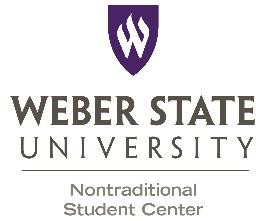 Hourly Child Care Center
Extended Hours Request Form
One form per child/  2 HOURS MAX Per DAYA “New or Returning Parent Application” MUST have been 
completed prior to turning in this form. 

This form is to be used by parents to request care for Academic-related Activities (tutoring, events, studying, advising, student teaching, clinical, etc.).
Requests are accepted no sooner than one week prior to the start of the semester as priority is given to students requesting class time. This form does not guarantee acceptance, however, every consideration will be made to accommodate this request. You will receive confirmation for your request via email 
MondayTuesdayWednesdayThursdayFridayTime Location 